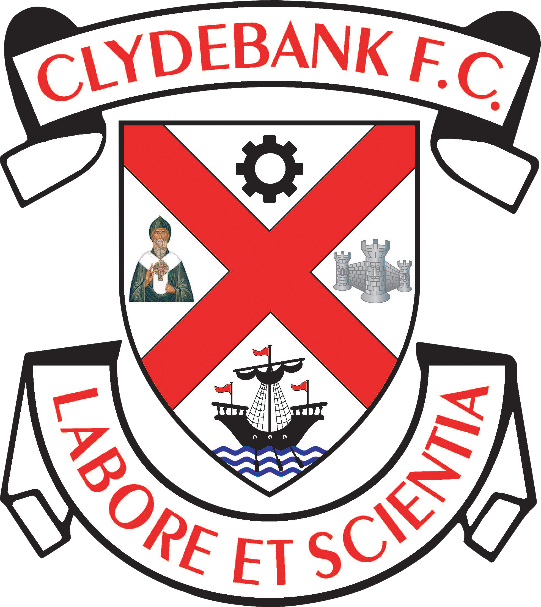 Unacceptable Conduct &Disorderly Conduct PolicyClydebank Football ClubHolm Park, ClydebankUnacceptable ConductDisorderly ConductClydebank Football Club will not tolerate unacceptable conduct or disorderly conduct from the Club’s employees, volunteers, Board members, players or supporters at Holm Park or at any other away football stadia.We aim to create and maintain an environment where spectators can enjoy the game of football, safe in the knowledge that they are free from all forms of harassment, abuse, unacceptable or disorderly conduct including racism and sectarianism.This policy applies for any football matches or events within Holm Park, Clydebank and to those associated with Clydebank FC when attending any football match.We condemn racism in any form, either on or off the pitch. Clydebank Football Club aims to create and maintain a working and spectating environment free from racial harassment and abuse. Everyone connected with Clydebank Football Club has a responsibility to prevent racial harassment or abuse.Disorderly conductFor avoidance of doubt, disorderly conduct means: (i) Conduct which stirs up or sustains, or is likely or designed to stir up or sustain, hatred or ill will against or towards a group or persons based on their membership or presumed membership of a group defined by reference to a category or against an individual who is or is presumed to be of the following categories: Gender, colour, race, nationality (including citizenship) or ethnic or national originMembership or presumed membership, of a religious group or of a social or cultural group with perceived religious affiliationSexual orientationTransgender identity Disability  by the person or persons engaged in the conduct to be a member of such group.(ii) Using threatening, abusive or insulting words or conduct(iii) Displaying any writing or other thing which is threatening, abusive or insulting, or(iv) Using words or conduct or displaying wiring or other thing which indicates support for, or affiliation to, or celebration of, or opposition to an organisation or group proscribed in terms of the Terrorism Act 2000, and any successive or replacement legislation.ReportingEveryone associated with the Club has a responsibility to prevent and discourage any form of abuse and as such are responsible not only for their own actions but also those of others. We would therefore encourage everyone to bring to the Club’s attention, any incident or behaviour, of individuals or groups of individuals, deemed to be in breach of this policy.ConsequencesAny member of staff whose behavior is unacceptable will face disciplinary action. Any supporters (home or visiting) whose behaviour is unacceptable will face eviction from the ground and their actions will be reported to the police. Season ticket holders who conduct themselves in this manner face having their season ticket revoked and all spectators face the prospect of a life ban from Holm Park.ANY PERSON ENGAGING IN UNACCEPTABLE CONDUCT OR DISORDERLY CONDUCT MAY BE SUBJECT TO ANY, OR A COMBINATION OF THE FOLLOWING:Removal from Holm Park or away stadiumSuspension from attending home matches involving Clydebank Football ClubIndefinite ban from attending home matches involving Clydebank Football ClubSuspension or ban from holding Clydebank Football Club membershipSuspension or ban from the Clydebank Football Club CommitteeSuspension or ban as a Player or Coach from the Clydebank Football ClubReport to the police and possible criminal proceedings.Signed  - The Board of Directors - Clydebank FCDOCUMENT CONTROLMandatory Review Date (to be reviewed and published annually)Reviewed on 07/02/2021Review Date: 27/12/2021